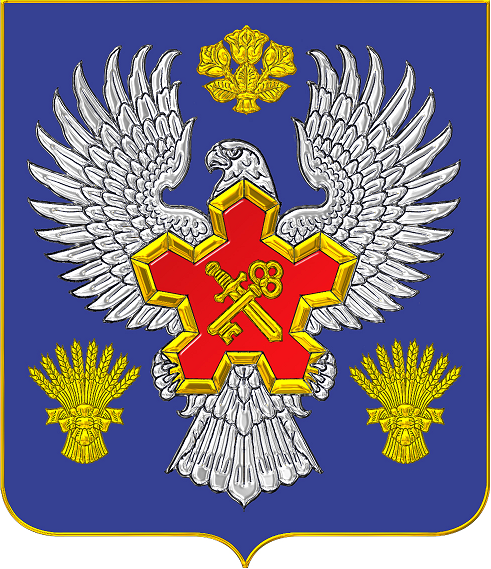 КОНТРОЛЬНО-СЧЕТНАЯ ПАЛАТАГОРОДИЩЕНСКОГО МУНИЦИПАЛЬНОГО РАЙОНАВОЛГОГРАДСКОЙ ОБЛАСТИпл.40-летия Сталинградской битвы, 1,тел.(8-844-68) 3-52-39, факс.3-53-19р.п. Городище, Волгоградская область, 403003                   е-mail: ksp.gorodishe@mail.ru29.10.2019З А К Л Ю Ч Е Н И Ео результатах мероприятия «Экспертиза проекта решения Городищенской районной Думы «Об утверждении Положения о пенсионном обеспечении за выслугу лет лиц, замещавших должности муниципальной службы в Городищенском муниципальном районе Волгоградской области»Основание для проведения мероприятия: письменное обращение Городищенской районной  Думы от 25.10.2019 № 194.Предмет мероприятия: проект решения Городищенской районной Думы «Об утверждении Положения о пенсионном обеспечении за выслугу лет лиц, замещавших должности муниципальной службы в Городищенском муниципальном районе Волгоградской области» (далее – проект Решения).Цели и вопросы мероприятия: оценка представленного проекта Решения нормативно – правовым  актам Российской Федерации, законодательству Волгоградской области и нормативным правовым актам Городищенского муниципального района.Сроки проведения мероприятия: 25.10 - 30.10.2019 г. Результаты мероприятия: Представленный проект решения Городищенской районной Думы «Об утверждении Положения о пенсионном обеспечении за выслугу лет лиц, замещавших должности муниципальной службы в Городищенском муниципальном районе Волгоградской области» предусматривает:1.Утверждение Положения о пенсионном обеспечении за выслугу лет лиц, замещавших должности муниципальной службы в Городищенском муниципальном районе Волгоградской области.2. Признать утратившими силу:- решение Городищенской районной Думы Волгоградской области от 13.10.2006 г. № 235 «Об утверждении Положения о пенсионном обеспечении за выслугу лет, лиц, замещавших муниципальные  должности или должности муниципальной службы Городищенского муниципального района Волгоградской области;- решение Городищенской районной Думы Волгоградской области от 11.07.2008 № 525 «О внесении изменений в Положение о пенсионном обеспечении за выслугу лет, лиц, замещавших муниципальные  должности или должности муниципальной службы Городищенского муниципального района Волгоградской области»;- решение Городищенской районной Думы Волгоградской области от 29.04.2009  № 715 «О внесении изменений в  статью 7 Положения о пенсионном обеспечении за выслугу лет, лиц, замещавших муниципальные  должности или должности муниципальной службы Городищенского муниципального района Волгоградской области»;- решение Городищенской районной Думы Волгоградской области от 18.01.2013  № 653 «О внесении изменений в  Положение о пенсионном обеспечении за выслугу лет, лиц, замещавших муниципальные  должности или должности муниципальной службы Городищенского муниципального района Волгоградской области, утвержденное решением Городищенской районной Думы от 13.10.2006 № 235»;- решение Городищенской районной Думы Волгоградской области от 26.11.2015  № 155 «О внесении изменений в  Положение о пенсионном обеспечении за выслугу лет, лиц, замещавших муниципальные  должности или должности муниципальной службы Городищенского муниципального района Волгоградской области, утвержденное решением Городищенской районной Думы от 13.10.2006 № 235»;- решение Городищенской районной Думы Волгоградской области от 26.11.2015  № 155 «О внесении изменений в  Положение о пенсионном обеспечении за выслугу лет, лиц, замещавших муниципальные  должности или должности муниципальной службы Городищенского муниципального района Волгоградской области, утвержденное решением Городищенской районной Думы от 13.10.2006 № 235»;- решение Городищенской районной Думы Волгоградской области от 30.06.2016  № 289 «О внесении изменений в  Положение о пенсионном обеспечении за выслугу лет, лиц, замещавших муниципальные  должности или должности муниципальной службы Городищенского муниципального района Волгоградской области, утвержденное решением Городищенской районной Думы от 13.10.2006 № 235»;- решение Городищенской районной Думы Волгоградской области от 27.12.2016  № 355 «О внесении изменений в  Положение о пенсионном обеспечении за выслугу лет, лиц, замещавших муниципальные  должности или должности муниципальной службы Городищенского муниципального района Волгоградской области, утвержденное решением Городищенской районной Думы от 13.10.2006 № 235»;- решение Городищенской районной Думы Волгоградской области от 30.01.2018  № 497 «О внесении изменений в  Положение о пенсионном обеспечении за выслугу лет, лиц, замещавших муниципальные  должности или должности муниципальной службы Городищенского муниципального района Волгоградской области, утвержденное решением Городищенской районной Думы от 13.10.2006 № 235»;- решение Городищенской районной Думы Волгоградской области от 27.02.2019  № 659 «О рассмотрении протеста прокурора Городищенского района № 7-39-2019 от 14.02.2019 на ст.8 Положения о пенсионном обеспечении за выслугу лет, лиц, замещавших муниципальные  должности или должности муниципальной службы Городищенского муниципального района Волгоградской области, утвержденное решением Городищенской районной Думы от 13.10.2006 № 235».Правовую основу экспертизы проекта решения составляют: Бюджетный кодекс РФ, Федеральный закон от 06.10.2003 № 131-ФЗ «Об общих принципах организации местного самоуправления в Российской Федерации», Федеральный закон от 02.03.2007 N 25-ФЗ "О муниципальной службе в Российской Федерации", Федеральный закон от 15.12.2001 N 166-ФЗ "О государственном пенсионном обеспечении в Российской Федерации", Закон Волгоградской области от 11.02.2008года № 1626-ОД (ред. от 02.03.2011) "О некоторых вопросах муниципальной службы в Волгоградской области".В соответствии с положениями  ст.17 и ст. 42 Федерального закона от 06.10.2003 № 131-ФЗ "Об общих принципах организации местного самоуправления в Российской Федерации", к иным полномочиям органов местного самоуправления по решению вопросов местного значения относится правовое регулирование муниципальной службы, которое осуществляется законами субъектов РФ, уставами муниципальных образований и иными муниципальными правовыми актами, принимаемыми в соответствии с Федеральным законом от 02.03.2007года № 25-ФЗ "О муниципальной службе в Российской Федерации".Статья 23 от 02.03.2007года № 25-ФЗ "О муниципальной службе в Российской Федерации" (далее  Федеральный закон № 25-ФЗ) устанавливает в составе гарантий, предоставляемых муниципальному служащему, пенсионное обеспечение за выслугу лет.В соответствии с положениями статьи 24 Федерального закона № 25-ФЗ в области пенсионного обеспечения на муниципального служащего в полном объеме распространяются права государственного гражданского служащего, установленные федеральными законами и законами субъекта Российской Федерации.Пунктом  4 ст. 7 Федерального закона от 15.12.2001 N 166-ФЗ "О государственном пенсионном обеспечении в Российской Федерации" установлено, что условия предоставления права на пенсию муниципальным служащим за счет средств органов местного самоуправления определяются актами органов местного самоуправления, то есть правовое регулирование дополнительного пенсионного обеспечения указанных категорий служащих полностью отнесено к компетенции органов местного самоуправления.Регулирование пенсионного обеспечения муниципальных служащих сориентировано на нормы, определяющие права государственных гражданских служащих соответствующего субъекта Российской Федерации, установленные федеральными законами и законами субъекта Российской Федерации.В соответствии со ст.2 Федеральный закон от 15.12.2001 N 166-ФЗ "О государственном пенсионном обеспечении в Российской Федерации" пенсия за выслугу лет устанавливается к страховой пенсии по старости (инвалидности), назначенной в соответствии с Федеральным законом "О трудовых пенсиях в Российской Федерации", и выплачивается одновременно с ней.           Согласно ст. 24 Федерального закона от 02.03.2007 N 25-ФЗ определение размера государственной пенсии муниципального служащего осуществляется в соответствии с установленным законом субъекта РФ соотношением должностей муниципальной службы и должностей государственной гражданской службы субъекта РФ. Максимальный размер государственной пенсии муниципального служащего не может превышать максимальный размер государственной пенсии государственного гражданского служащего субъекта Российской Федерации по соответствующей должности государственной гражданской службы субъекта Российской Федерации.Таким образом, установление дополнительного пенсионного обеспечения муниципальных служащих относится к полномочиям органов местного самоуправления по решению вопросов местного значения, которые исполняются указанными органами с учетом положений вышеуказанных законов субъектов РФ в части размера государственной пенсии муниципального служащего. В соответствии с положениями ст. 9.2 Закона Волгоградской области от 11.02.2008года № 1626-ОД (ред. от 02.03.2011) "О некоторых вопросах муниципальной службы в Волгоградской области" (принят Волгоградской областной Думой 31.01.2008) «…условия предоставления права на пенсию за выслугу лет муниципальным служащим определяются нормативными правовыми актами органов местного самоуправления. Финансирование пенсий за выслугу лет муниципальным служащим осуществляется за счет средств местных бюджетов».         В представленном  проекте решения Городищенской районной Думы «Об утверждении Положения о пенсионном обеспечении за выслугу лет лиц, замещавших должности муниципальной службы в Городищенском муниципальном районе Волгоградской области» (далее проект Положения) определены условия назначения пенсии за выслугу лет, порядок назначения, порядок расчета, приостановления, возобновления, прекращения и восстановления пенсии за выслугу лет.           Согласно п. 4 представленного проекта Положения о пенсионном обеспечении за выслугу лет лиц, замещавших должности муниципальной службы в Городищенском муниципальном районе Волгоградской области лицам, замещавшим должности муниципальной службы в Городищенском муниципальном районе, пенсия за выслугу лет устанавливается в размере 45 процентов среднемесячного денежного содержания муниципального служащего в Городищенском муниципальном районе, при этом пенсия за выслугу лет не может превышать 75,0% среднемесячного денежного содержания муниципального служащего в Городищенском муниципальном районе и составлять более 2,8 должностного оклада.          Пунктом 4.7. представленного проекта Положения о пенсионном обеспечении за выслугу лет лиц, замещавших должности муниципальной службы в Городищенском муниципальном районе Волгоградской области предусмотрено, что при индексации должностного оклада и надбавки за классный чин лиц, замещавших должности муниципальной службы  после расчетного периода, ежемесячное денежное содержание за расчетный период увеличивается на соответствующий коэффициент. Контрольно-счетная палата, отмечает, что принятие данного пункта, отраженного в Проекте решения, потребует дополнительных средств бюджета Городищенского муниципального района, необходимых для перерасчета (увеличения) пенсии за выслугу лет, сверх утвержденных бюджетных ассигнований  на текущий финансовый год.Согласно п. 4.5.  Проекта Положения, для исчисления размера пенсии за выслугу лет лицам, замещавшим должности муниципальной службы в Городищенском муниципальном районе, денежное содержание определяется по выбору этих должностных лиц, по должности, замещаемой на день достижения ими возраста, дающего право на страховую пенсию по старости, либо по последней должности, замещаемой указанными лицами. Контрольно-счетная палата предлагает  внести уточнения в данную статью, в части места работы по последней должности, замещаемой указанными лицами, следующего содержания «по последней должности, замещаемой указанными лицами в Городищенском муниципальном районе».Выводы:1. Представленный проект Решения «Об утверждении Положения о пенсионном обеспечении за выслугу лет лиц, замещавших должности муниципальной службы в Городищенском муниципальном районе Волгоградской области» не содержит нормы противоречия федеральному законодательству, законодательству Волгоградской области и нормативным правовым актам Городищенского муниципального района.           2. Контрольно-счетная палата, отмечает, что принятие пункта 4.7. проекта Положения, потребует увеличения расходных обязательств Городищенского муниципального района, необходимых для перерасчета (увеличения) пенсии за выслугу лет, сверх утвержденных бюджетных ассигнований  на текущий финансовый год.3. Изложить п. 4.5. Проекта порядка в следующей редакции «для исчисления размера пенсии за выслугу лет лицам, замещавшим должности муниципальной службы в Городищенском муниципальном районе, денежное содержание определяется по выбору этих должностных лиц, по должности, замещаемой на день достижения ими возраста, дающего право на страховую пенсию по старости, либо по последней должности, замещаемой указанными лицами в Городищенском муниципальном районе».Председатель Контрольно-счетной палаты				         Н.В.Попова